		PROGRAMA DE PÓS-GRADUAÇÃO EM ENSINO DE CIENCIAS E 			MATEMÁTICA – PGECM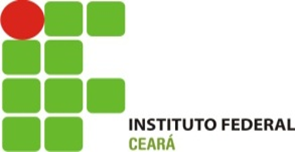                         DISCIPLINA: PRODUÇÃO DE OBJETOS DE APRENDIZAGEM		PROF ª ANA CARLA PIMENTEL PAIVA PLANO DE AULACONTEÚDOEquação do segundo grau;PÚBLICO ALVO
Alunos do 9 ano do Ensino Fundamental. OBJETIVOSCompreender o formato e o gráfico de uma equação de segundo grau;Estudo dos coeficientes de uma equação do segundo grau;METODOLOGIA
Aula expositiva dialogada.AVALIAÇÃO DE APRENDIZAGEMPor meio da participação do estudante acompanham-se a compreensão e a análise
dos conceitos geométricos apresentados e construídos;Podem-se usar diferentes formas de obtenção da síntese pretendida na aula:
- Através da expressão escrita e/ou oral;
- Por meio da entrega de atividades complementares a serem efetivadas em
continuidade pelos alunos.RECURSOSQuadro acrílico e pincel; Projetor de imagem;Quadro acrílico e pincel;Simulação PHET –https://phet.colorado.edu/sims/equation-grapher/equation-grapher_pt_BR.html;Atividade em laboratório de informática explorando a simulação descrita acima;BIBLIOGRAFIA GIOVANNI, José Ruy; Bonjorno, José Roberto; Jr., José Ruy Giovanni (2002). Matemática completa. São Paulo: FTD.IEZZI, Gelson; DOLCE, Osvaldo; MACHADO, Antonio.(2013) Matemática e realidade. 9ª série, São Paulo: Atual.Iezzi, G., Murakami, C., Stewart, J., & Learning, E. T. (2004). Fundamentos de Matemática Elementar: Conjuntos e Funções, volume 1. São Paulo: Atual Editora.